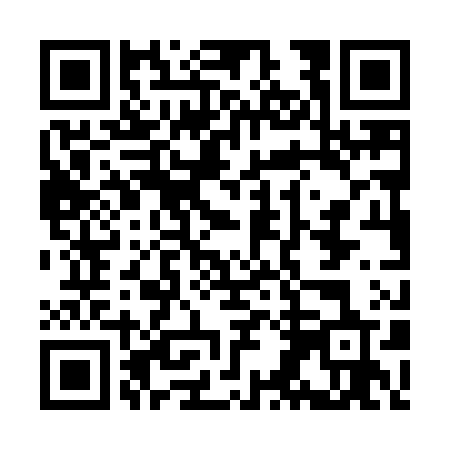 Ramadan times for Rapid Bay, AustraliaMon 11 Mar 2024 - Wed 10 Apr 2024High Latitude Method: NonePrayer Calculation Method: Muslim World LeagueAsar Calculation Method: ShafiPrayer times provided by https://www.salahtimes.comDateDayFajrSuhurSunriseDhuhrAsrIftarMaghribIsha11Mon5:465:467:131:274:597:417:419:0212Tue5:475:477:141:274:597:407:409:0113Wed5:485:487:141:274:587:387:388:5914Thu5:495:497:151:264:577:377:378:5815Fri5:505:507:161:264:567:367:368:5616Sat5:515:517:171:264:557:347:348:5517Sun5:525:527:181:264:547:337:338:5318Mon5:535:537:191:254:537:317:318:5219Tue5:545:547:201:254:537:307:308:5020Wed5:555:557:201:254:527:287:288:4921Thu5:565:567:211:244:517:277:278:4722Fri5:575:577:221:244:507:267:268:4623Sat5:585:587:231:244:497:247:248:4424Sun5:595:597:241:244:487:237:238:4325Mon6:006:007:251:234:477:217:218:4126Tue6:016:017:251:234:467:207:208:4027Wed6:016:017:261:234:457:187:188:3828Thu6:026:027:271:224:447:177:178:3729Fri6:036:037:281:224:437:167:168:3530Sat6:046:047:291:224:427:147:148:3431Sun6:056:057:291:214:417:137:138:321Mon6:066:067:301:214:407:117:118:312Tue6:066:067:311:214:397:107:108:303Wed6:076:077:321:214:387:097:098:284Thu6:086:087:331:204:377:077:078:275Fri6:096:097:331:204:367:067:068:256Sat6:106:107:341:204:357:047:048:247Sun5:105:106:3512:193:346:036:037:238Mon5:115:116:3612:193:336:026:027:219Tue5:125:126:3712:193:326:006:007:2010Wed5:135:136:3812:193:315:595:597:19